Переставляю Вашему вниманию занятия объединения «Шахматы» для группы «Юный гроссмейстер» в период с 21.09-27.09. Прошу ознакомиться с данным материалом и по возможности выполнить задания. По всем вопросом обращаться лично к педагогу Соколову Александру Сергеевичу.Ладья и пешка против ладьи(двенадцать теоретических позиций)Позиция пятая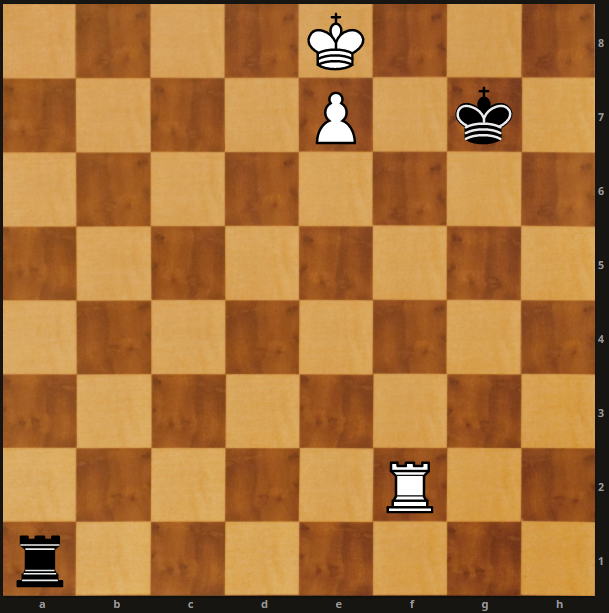 В позициях пятого типа король слабейшей стороны оттеснен от поля превращения пешки, и это поле занято королем соперника. При своем ходе белые выигрывают с помощью маневра ладьи и короля, который называется «постройка моста». Этот маневр состоит из четырех этапов:1)	с помощью шаха ладьей король оттесняется еще на одну вертикаль: 1. Лg2+ Кph7 (Нельзя 1.... Kpf6 из-за Kpf8).2)	Ладья переходит на четвертую (если сильнейшая сторона - черные, то на пятую) горизонталь:2.	Лg4! Лf13)	Король освобождает поле пре-вращения пешки и идет на сближение сосвоей ладьей: 3. Крd7 Лd1 + 4. Кре6 Ле1+ 5. Крd6 Лd1+ (Если черные не дают этот шах, а играют, например, 5. ... Ле2, то белые выигрывают путем Лg4-g5-e5). 6. Кре5 Ле1+.4)	Ладья перекрывает вертикаль пешки:7. Ле4.«Постройка моста» завершена. Белая пешка проходит в ферзи.Позиция шестаяТа же позиция, но при ходе черных. Слабейшая сторона добивается ничьей с помощью флангового нападения ладьей на короля (шахи по горизонталям).1.... Ла8+ 2. Крd7 Ла7+ 3. Крd6 Лa6+ 4.	Крd5 Ла5+ 5. Крс6 Ла6+ 6. Крb7 Ле6, и ничья.Черные смогли сделать ничью из-за того, что между белой пешкой и черной ладьей было достаточное расстояние.Для достижения ничьей необходимо, чтобы расстояние между ладьей и пешкой противника было не менее трех полей по горизонтали. В этом случае говорят, что черная ладья находится на длинной стороне доски, а черный король - на короткой.